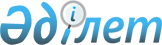 Об определении мест для осуществления выездной торговли в Мартукском районе
					
			Утративший силу
			
			
		
					Постановление акимата Мартукского района Актюбинской области от 8 августа 2012 года № 251. Зарегистрировано Департаментом юстиции Актюбинской области 22 августа 2012 года № 3-8-155. Утратило силу постановлением Мартукского районного акимата Актюбинской области от 23 декабря 2013 года № 426      Сноска. Утратило силу постановлением Мартукского районного акимата Актюбинской области от 23.12.2013 № 426.

      В соответствии со статьей 31 Закона Республики Казахстан от 23 января 2001 года «О местном государственном управлении и самоуправлении в Республике Казахстан», статьями 8 и 27 Закона Республики Казахстан от 12 апреля 2004 года «О регулировании торговой деятельности», постановлением Правительства Республики Казахстан от 21 апреля 2005 года № 371 «Об утверждении Правил внутренней торговли» акимат Мартукского района ПОСТАНОВЛЯЕТ:



      1. Определить места для осуществления выездной торговли в Мартукском районе согласно приложения.



      2. Контроль за исполнением настоящего постановления возложить на заместителя акима района Кенжегулова Б.К.



      3. Настоящее постановление вводится в действие по истечении десяти календарных дней со дня его первого официального опубликования.       Аким района                                М.Елеусизов

Приложение к постановлению

акимата Мартукского района

от 8 августа 2012 года № 251 Места для осуществления выездной торговли в Мартукском районе
					© 2012. РГП на ПХВ «Институт законодательства и правовой информации Республики Казахстан» Министерства юстиции Республики Казахстан
				№Наименование селаМеста торговлиКоличество местАккудукский сельский округ
1Вознесеновкаулица Есет батыра

(возле врачебной амбулатории)22Веренкаулица Б.Момышулы

(возле сельской библиотеки)2Байнассайский сельский округ
3Акмоласайулица А.Молдагуловой № 24

(во дворе сельского клуба)24Байнассайулица Центрального поворота № 1 (район парка)25Горноводскулица Кызыл кол № 13 2613 лет Казахстанаулица Достык № 6/2 (возле фельдшерско-акушерского пункта)2Байторысайский сельский округ
7Байторысайулица М.Оспанова № 7

(возле здания ТОО «Мартук агросервис»)28Полтавкаулица Жастар № 27 (напротив сельского клуба)29Покровкаулица Женис № 8 (возле сельского клуба)210Дмитриевкаулица Достык № 24 (возле бывшего магазина)2Жайсанский сельский округ
11Жайсанулица Болашак (возле здания сельской почты)2Каратогайский сельский округ
12Каратогайулица Байтурсынова № 30 2Карачаевский сельский округ
13Каратаусайулица Квиндт №18214Аккайынулица Балгазина № 212Курмансайский сельский округ
15Курмансайулица Алтынсарина (перед сельским клубом)2Кызылжарский сельский округ
16Кызылжаррядом с магазином «Айсулу»217Бортерядом с магазином «Престиж»218Шевченкорядом с сельским клубом2Мартукский сельский округ
19Мартукулица Байганина (напротив районного Дома культуры)1020Мартукулица Байганина (рядом с торговым домом «Гала»)2021Мартукулица Озмителя (напротив Народного Банка)10Родниковский сельский округ
22Родниковкаулица Гагарина (50 метров от магазина «Асемжанна»)223Родниковкаулица Гагарина (30 метров от магазина «Роза»)2Танирбергенский сельский округ
24Саржансайулица Достык № 33 (на площади сельского акимата)2Хазретовский сельский округ
25Хазретвозле здания ТОО «Хазрет»2Хлебодаровский сельский округ
26Хлебодарулица Айтеке би № 30

(между зданием «Тойхана» и памятником).2Итого:86
